第五章 營業前準備工作一、營業前準備事項1. 包含：場地的清潔、設備的清潔、各式餐具的清潔、工作檯的清潔準備、布品類的整理、及＿＿＿＿＿＿（Briefing）。2. 營業前的準備工作，英文稱Preparation/Put in Place，法文常以：＿＿＿＿＿＿表示。二、場地及設備的清潔三、餐具清潔四、工作檯（＿＿＿＿ ＿＿＿＿）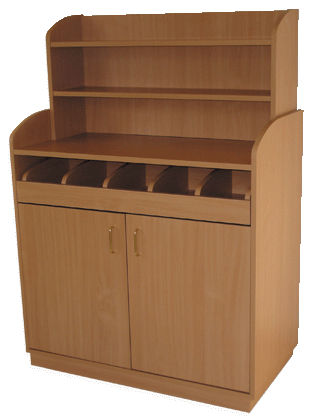 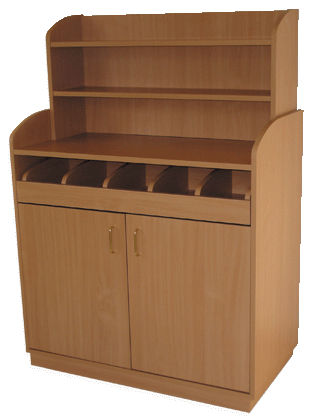 五、服務前會議（＿＿＿＿＿）1. 是一天開工前的工作事項交代及政令宣導。2. 會議主持人：通常會由＿＿＿（Manager）主導。3. 宣傳內容：(1)政令宣導：餐廳有什麼優惠措施、促銷策略，告知每位服務人員。(2)訂餐狀況：明確告知今天餐廳的訂席和預約狀況，訂席者有特殊餐點也要告知。(3)責任分配：餐廳外場分成若干區，將責任區分配給是日上班的服務人員。(4)檢查服儀：大家的制服有沒有統一。(5)其他事項：介紹新人、鼓舞人心（互相鼓勵）、檢討前日過失…場地或設備清潔方式地板清掃次數：每天至少＿＿次清掃方式：由＿＿往＿＿掃。拖地時，要放告示牌「＿＿＿＿」（Caution wet floor）家具類包含餐桌椅、門窗、門框、扶手、窗檯、茶几、沙發、燈具及玻璃等等1. 木製的家具類使用＿＿＿＿由上而下擦拭，清洗完後要上蠟。2. 布類、玻璃類及燈具使用＿＿＿＿擦拭。餐具清潔方式玻璃類1. 自動洗碗機烘乾難免有水漬，可以利用＿＿＿薰蒸方式，透過擦拭去除。2. 擦杯子的順序：抓杯角（底）→＿＿＿→先擦杯＿再擦杯＿→往光亮處檢視。盤碟類1. 擦拭順序：用服務巾拿盤子→先擦盤＿＿→再擦盤＿＿→最後擦盤＿＿→檢視有無乾淨。刀、叉、匙類1. 留意餐具的齒痕或凹處有沒有藏垢。2. 刀、叉、匙擦乾淨後要分門別類放好。